JEEJA 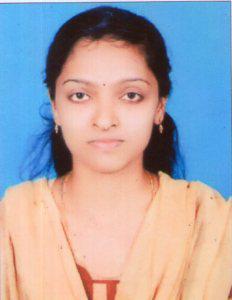 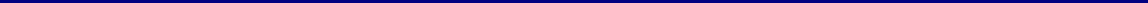 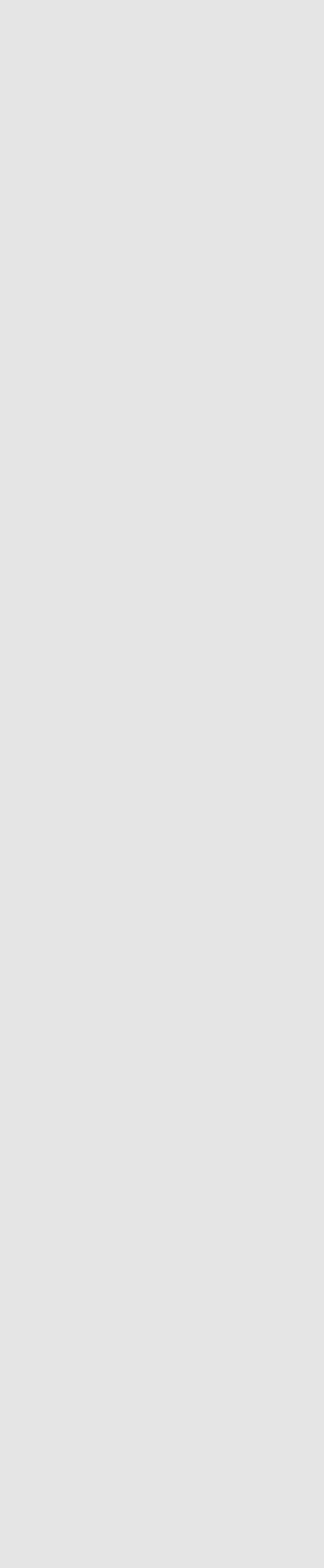 (REGISTERED NURSE)Objective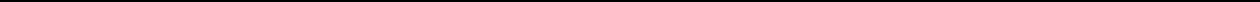 Email-ID:Jeeja.382469@2freemail.com A career in a reputable organization with challenging opportunities for growth and shouldering responsibilities in any suitable position to prepare for emerging advances with intent to serve the company.ProfileExperience of over five year in medical ICU as a staff nurse.EducationGeneral nursing and midwifery from St. Martin de pores school ofnursing cherukunnu, kannur under Kerala nursing council during the year of 2007 to 2011.(3 YEARS AND 6 MONTHS)Secondary school (plus two) from Nirmala higher secondary school chemperi, Kannur during the year of 2005 to 2007.S.S.L.C from Mary Queens high school kudiyanmala,kannur ,year of 2005Professionl Experience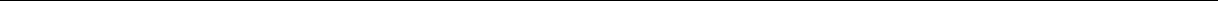 INTERNATIONAL CERTIFICATIONACLS AND BLS Accredicted by American Heart Association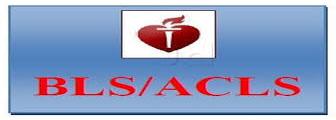 DHA LICENCE; FULL TIME LICENCE AS A REGISTERED NURSEDUTIES AND RESPONSIBILITIES	:Assessment, planning, implementation and evaluation of the nursing care requirements of their allocated patients.*Share professional knowledge and skills with all colleagues, Organization and management of nursing care.*Maintain the core values of the profession.*Efficient recording of all necessary documentation.*Timely identification and communication of any issues to ward manager.*Maintain an effective interdisciplinary communication process.*Attend all mandatory education session*Participating in all ward and hospital communication process.*Be a preceptor to students and newly appointed staff.Personal Information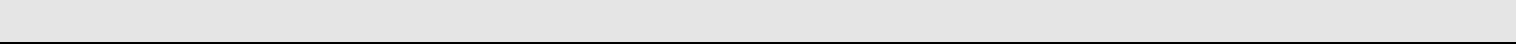 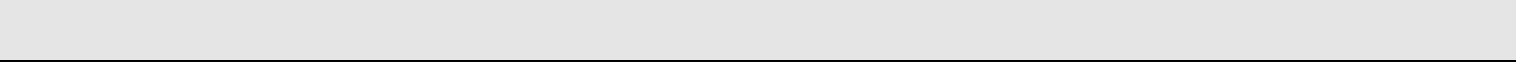 StrengthsResourceful personCommunication and organization skillWilling to learn and work under pressure & having team spiritResponsible and knowing how to priorities my workAlways willing to take up new challenges(multitask)Able to work efficiently in a teamEMPLOYMENT 1: Nmc speciality hospital DubaiCompanyCompany: Nmc speciality hospital DubaiDurationDuration: From 07/12/2014 still continuing: From 07/12/2014 still continuingDesignationDesignation: Registered nurse in icu: Registered nurse in icuEMPLOYMENT 2EMPLOYMENT 2EMPLOYMENT 2CompanyCompany: Krishna institute of ,medical scienceSecunderabad,AP,IndiaDuratioinDuratioin: 11/11/2011 to 30/11/2013DesignationDesignation: Registered nurse in MICU.EMPLOYMENT 3EMPLOYMENT 3EMPLOYMENT 3EMPLOYMENT 3: St.Martin dr-porres hospital cherukunnu,kannur,keralaCompany: St.Martin dr-porres hospital cherukunnu,kannur,keralaDurationDuration: From 25/05/2011 to 28/10/2011DesignationDesignation: Registered Nurse in department of general medicineDate of Birth: 10/05/1989Sex: FemaleMarital Status: MarriedNationality: IndianHobbies: Traveling, Music, gardening and reading.Languages Known: English, Hindi, Tamil, Telugu, and Malayalam.